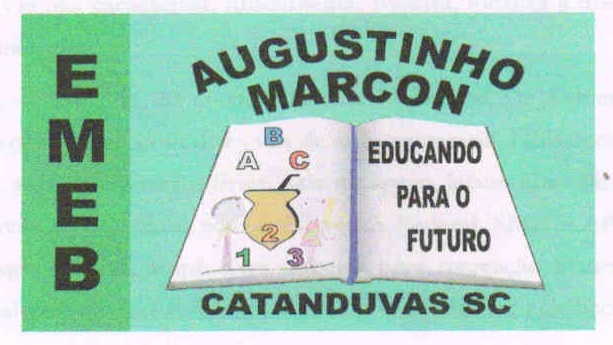 Escola Municipal de Educação Básica Augustinho MarconCatanduvas (SC), junho/julho de 2020.Diretora: Tatiana M. B. Menegat.                                                                                                                       Assessora Técnica-Pedagógica: Maristela Apª. B. Baraúna.Assessora Técnica-Administrativa: Margarete P. Dutra.                                                                                   Professor: Paulo André Klein.Disciplina: Música5º ano	                    SEQUÊNCIA DIDÁTICA – MÚSICA – 03/08 A 07/08 – 5º ANOESTA SEMANA VAMOS REALIZAR UMA ATIVIDADE DE CRIAÇÃO.Na atividade abaixo tem 8 compassos vazios, você deve completar esses compassos como as figuras e as pausas da tabela de valores. Cuide os tempos de cada figura. Não pode passar de 4 tempos por compasso, cada barrinha daquelas em vertical (em pé) separa um compasso, então na primeira linha tem dois compassos e nas outras duas linhas tem 3 compassos em cada, é só para colocar as figuras de acordo com o tempo de cada uma. NÃO ESQUEÇAM DE COPIAR A ATIVIDADE NO CADERNO. QUEM REALIZAR A IMPRESSÃO PODE COLAR.AULA 01
DATA:ATIVIDADE: Crie uma pauta de oito compassos utilizando as figuras da tabela de valores. 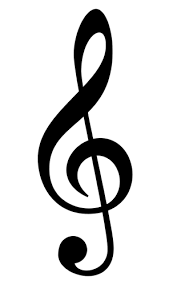 ___________________________________________________________________________________________________________________________________________________________________________________________________________________________________________________________________________________________________________________________________________________________________________________________________________________________________________________________________________________________________________________________________________________________________________________________________________________________________________________________________________________________________________________________________________________________________________________________________________________________________________________________________________________________________________________________________________________________________________________________________________________________________________________________________________________________________________________________________________________________________________________________________